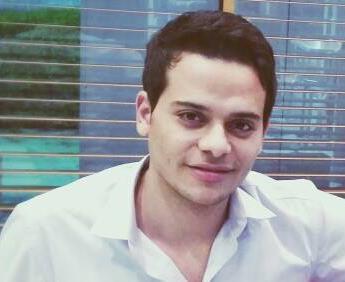 Subject: Cover LetterDear Recruitment Manager,With reference to the above subject, I am writing to express my interest in joining your reputed organization.Total of 10 years full-time work experience will make the skills I have acquired in my professional and educational experiences a good match for your business needs.Thank you for your time and consideration. I hope to have the opportunity to discuss the opening with you in person.Sincerely,SobhySobhy-394087@2freemail.com References	:All Certificates are available upon Request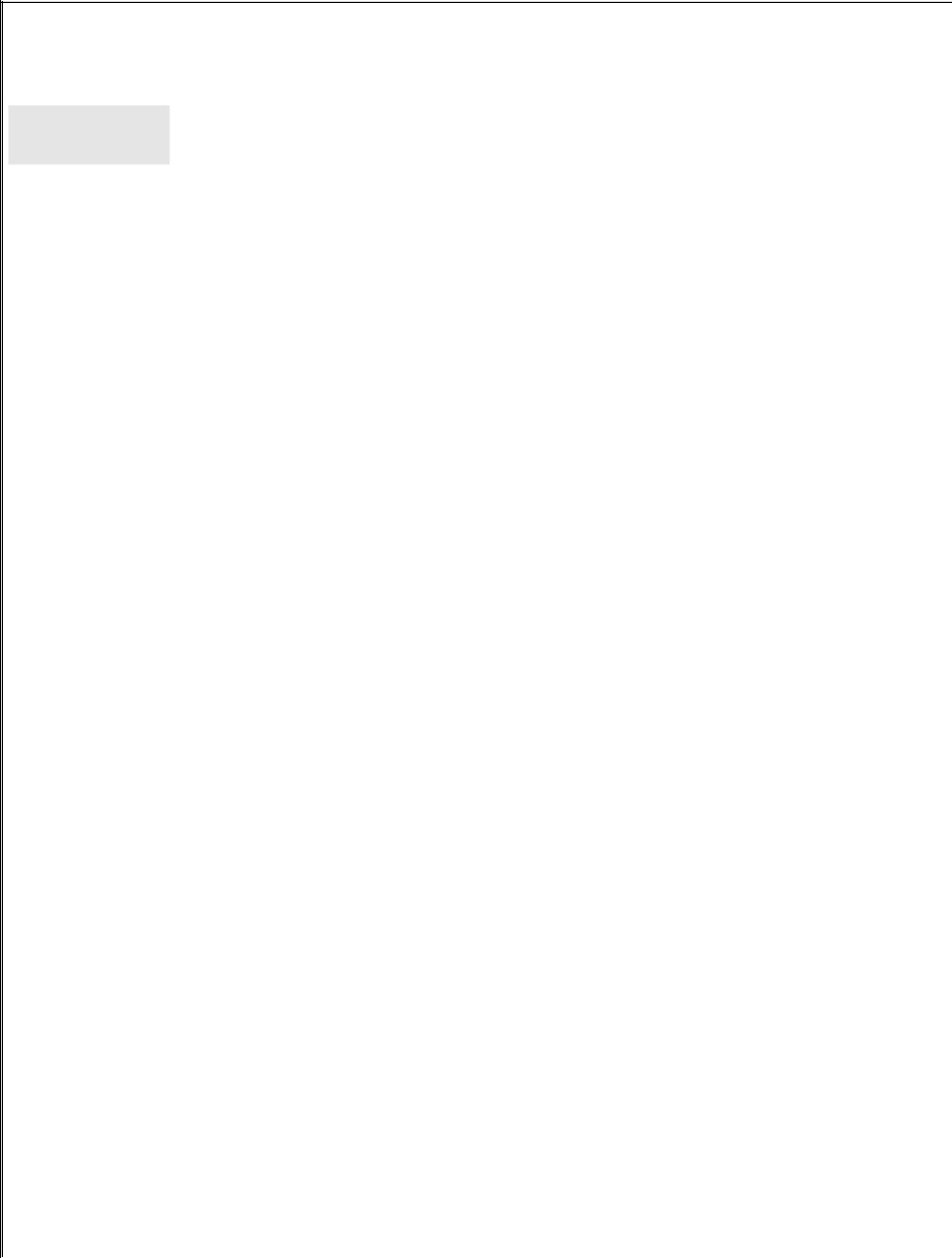 Personal Information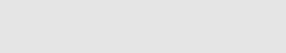 Career Objective Summary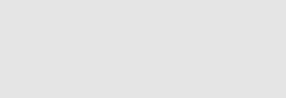 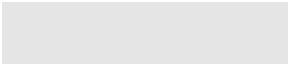 Education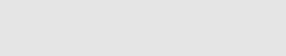 Professional ExperienceTraining& Courses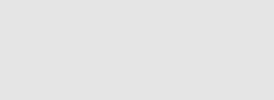 2SobhyDate of Birth:	Jan 14th , 1986Nationality:	EgyptianGender:	MaleStatus:	MarriedEmail	sobhy-394087@2freemail.com Summary :Highly organized, energetic and dedicated. strongly motivated to be of service putting much positive stance into every piece of work.Career Objective:Looking forward to work in a professionally competent environment where my organizational and communication skills can be fully utilized to assist executives in daily tasks.Bachelor of Arts, Communications and Public Relations DEPT. grade : very goodMenoufia University– May 2006Electrical Company	: 2013 – 2019 Kuwait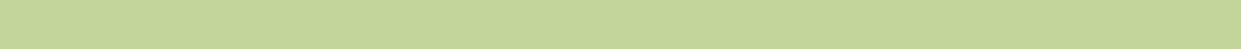 Executive Management. Worked as Executive assistant .Food Company	: 2011 – 2013 KuwaitCall Center Management.Worked as Customer Services Specialist.: 2009 – 2011 EgyptSales Management.Worked as Sales Operations Analyst.From  27th JUL 2014–  27th OCT 2014Ministry of Communications &Information Technology.( International Computer Driving License (ICDL) Course)----------------------------------------------------------------------------------From	Mar 2014–	April 2014Dar Alkhibra Management Consultants.(Team leader Management).----------------------------------------------------------------------------------------------------------------------------- ---------Professional Skills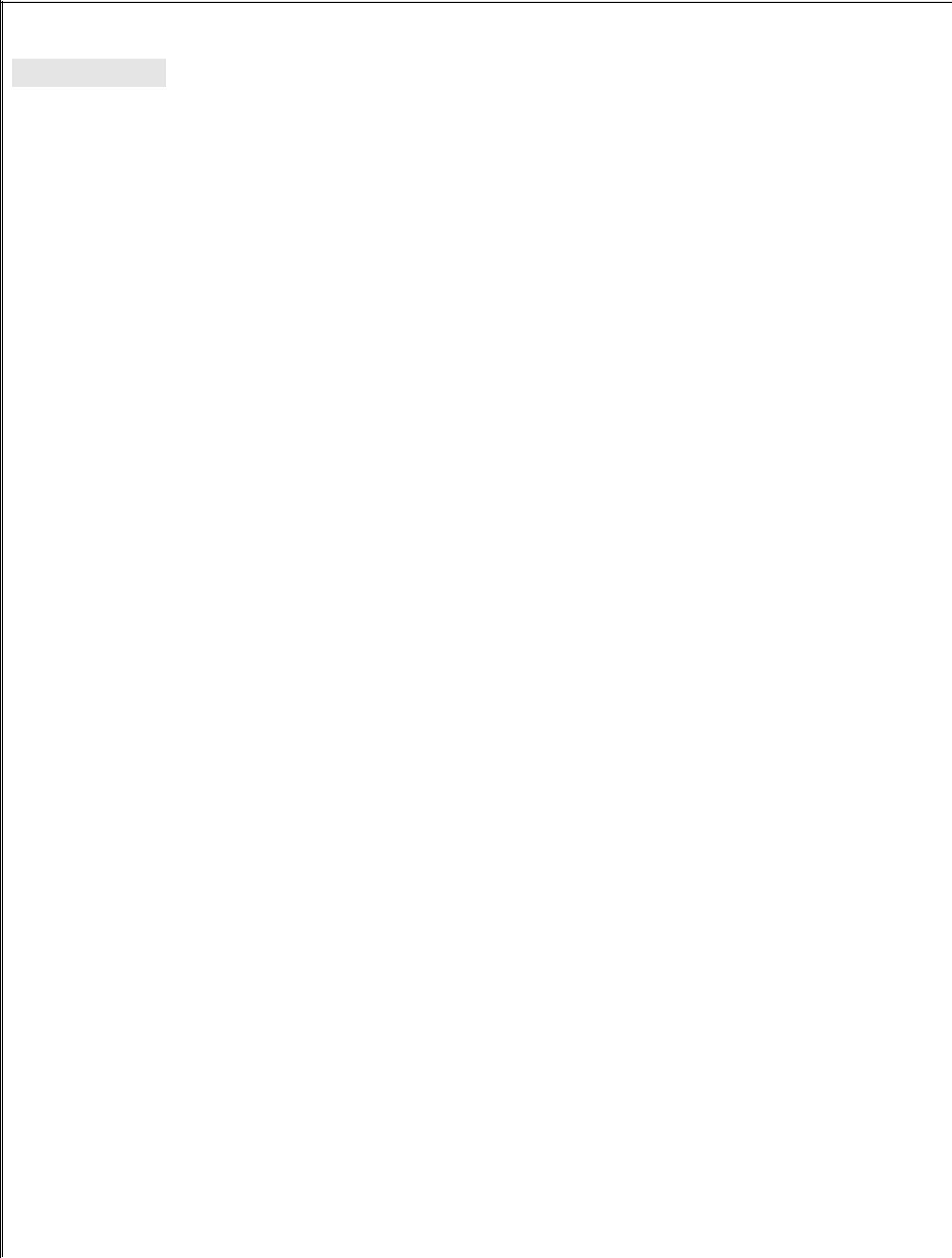 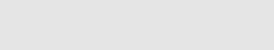 Efficient in MS Office Application: (Word, Excel, PowerPoint…etc.). o Advanced in written and spoken English skills.o Skillfully using (Web Search, E-mails & Network sharing). o Expert in using Photoshop principals.o Expert in hotels and flights reservations on websites. o Experienced in media marketing.o Efficiency in issue Schengen and GCC visas.Personal QualificationExcellent Communication & Interpersonal Skills. o Effective Analytical & Planning Skills.o Expert in coordination and follow-up capabilities. o Self-starter, positive attitude and flexible.o Willingness to learn new techniques & acquire new skills. o Highly organized and able to meet deadlines.o Able to work independently and with a team under pressure. o Attention to detailso Organizational o Problems solvingo Reliability & Discretion.o Communications and negotiation and relationship building.LanguagesEnglish (advanced) – Arabic native)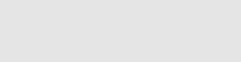 Other Info.o Kuwaiti and Egypt Driving License.Electrical Company	: 2013 – 2019 Kuwait1- Provide full secretarial and administrative support to the Chairman.2- Handle sensitive assignments that include highly confidential information, Draft correspondence, manage mailings and logistics Translation tasks as required Special projects as needed.3- Screen and respond to all incoming telephone calls and take action as appropriate.4- Attend and minute all board meetings and arrange for the distribution of the minutes.5- Maintain the office filing system and all personnel records.36- events and conferences management (DMG Big5 events, China canton fair,Lighting middle east Dubai, Kuwait construction week, Batik expo Kuwait, HKTDC Hong Kong fair, InterSolar Europe Germany).7- Reminding the manager/executive of important tasks and deadlines.8- Liaising with staff, suppliers and clients.9- Improves quality results by studying, evaluating, and re-designing processes, implementing changes exploring opportunities to add value to job accomplishments, Keeps management informed by reviewing and analyzing special reports, summarizing information, identifying trends, open, sort, and distribute incoming correspondence10- Coordinate calendar for meetings and other professional and personal appointments including Providing personal support to the Chairman and his family including Travel arrangements, bill payments...etc. (active, honest, polite and kind.11- Recruiting and staffing logistics (bayt.com, linked in, indeed, social media)12- Acted as a communication link between the clients and the executive.13- Performed clerical functions whenever required – including receiving guests and sorting general queries.14- Maintained a cordial relation with the whole department.15- review all agreements and contracts before signing by the CEO.16- issue Schengen and GCC visas17- Assisted the executive in preparing reports and presentations.18- Provided the top management with all the required information on time regarding to Tenders.Food Company	: 2011 – 2013 Kuwait1- Greet customers warmly and ascertain problem or reason for calling2- Open and maintain customer accounts by recording account information3- Resolve product or service problems by clarifying the customer's complaint; determining the cause of the problem; selecting and explaining the best solution to solve the problem; expediting correction or adjustment; following up to ensure resolution4- Recommend potential products or services to management by collecting customer information and analyzing customer needs5- Prepare product or service reports by collecting and analyzing customer information6- Identify and assess customers' needs to achieve satisfaction7- Build sustainable relationships of trust through open and interactive communication48- Provide accurate, valid and complete information by using the right methods/tools9- Meet personal/team sales targets and call handling quotas10- Handle complaints, provide appropriate solutions and alternatives within the time limits and follow up to ensure resolution11- Keep records of customer interactions, process customer accounts and file documents12- Follow communication procedures, guidelines and policies13- Resolve customer complaints via phone, email, mail or social media14- Use telephones to reach out to customers and verify account information15- Manage large amounts of incoming calls - Cancel or upgrade accounts16- Assist with placement of orders, refunds, or exchanges17- Advise on company information18- Take payment information and other pertinent information such as addresses and phone numbers19- Answer questions about warranties or terms of sale with Handle product recalls.20- Suggest solutions when a product malfunctions - Inform customer of deals and promotions21- Attempt to persuade customer to reconsider cancellation22- Work with customer service manager to ensure proper customer service is being delivered23- Compile reports on overall customer satisfaction24- Handle changes in policies or renewals2009 – 2011 Egypt1- Track and analyze key metrics - sales out growth, sales goal attainment2- Collect, consolidate and generate sales forecasts and roll up numbers to Sales Management 3- Compile key pieces of information related to performance against sales objectives to be reviewed By Management4- Proactively analyze data and reports key findings to sales leadership5- Develop presentations that analyze sales activities and achievements6- Reporting and analysis for the sales channels, including: reporting of sales results, key metrics and KPIs, campaign tracking and analysis, and ad hoc Strategic analysis7- Implements and manages reports ensuring salespersons and leaders have access to key data required to successfully manage the business.5